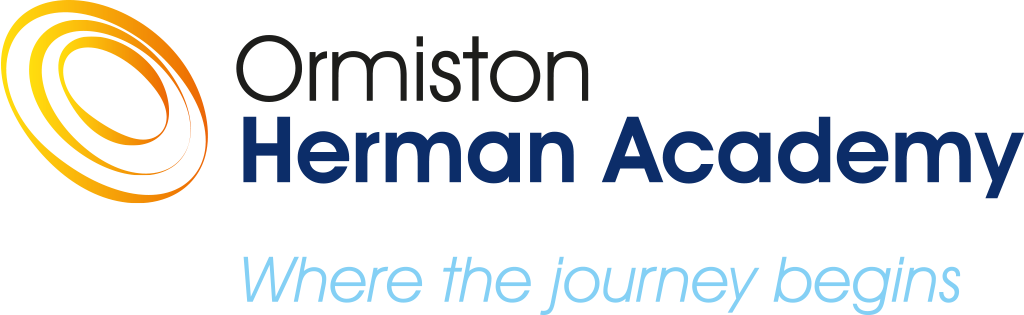 PE OverviewAs stated in the PE policy, staff are advised to use the Complete P.E. scheme of work for each unit. Each teacher has their own log-in and password details. HT1HT2HT3HT4HT5HT6Y1GamesGymnasticsGymnasticsDanceAthleticsAthleticsY2GamesGymnasticsGymnasticsDanceAthleticsAthleticsY3Invasion GamesGymnasticsDance and OAANet / wall games and OAAStriking and fielding gamesAthleticsY4Invasion GamesGymnasticsDance and OAANet / wall games and OAAStriking and fielding gamesAthleticsY5Invasion gamesGymnasticsDance and OAANet / wall games and OAAStriking and fielding gamesAthleticsY6Invasion gamesGymnasticsDance and OAANet / wall games and OAAStriking and fielding gamesAthletics